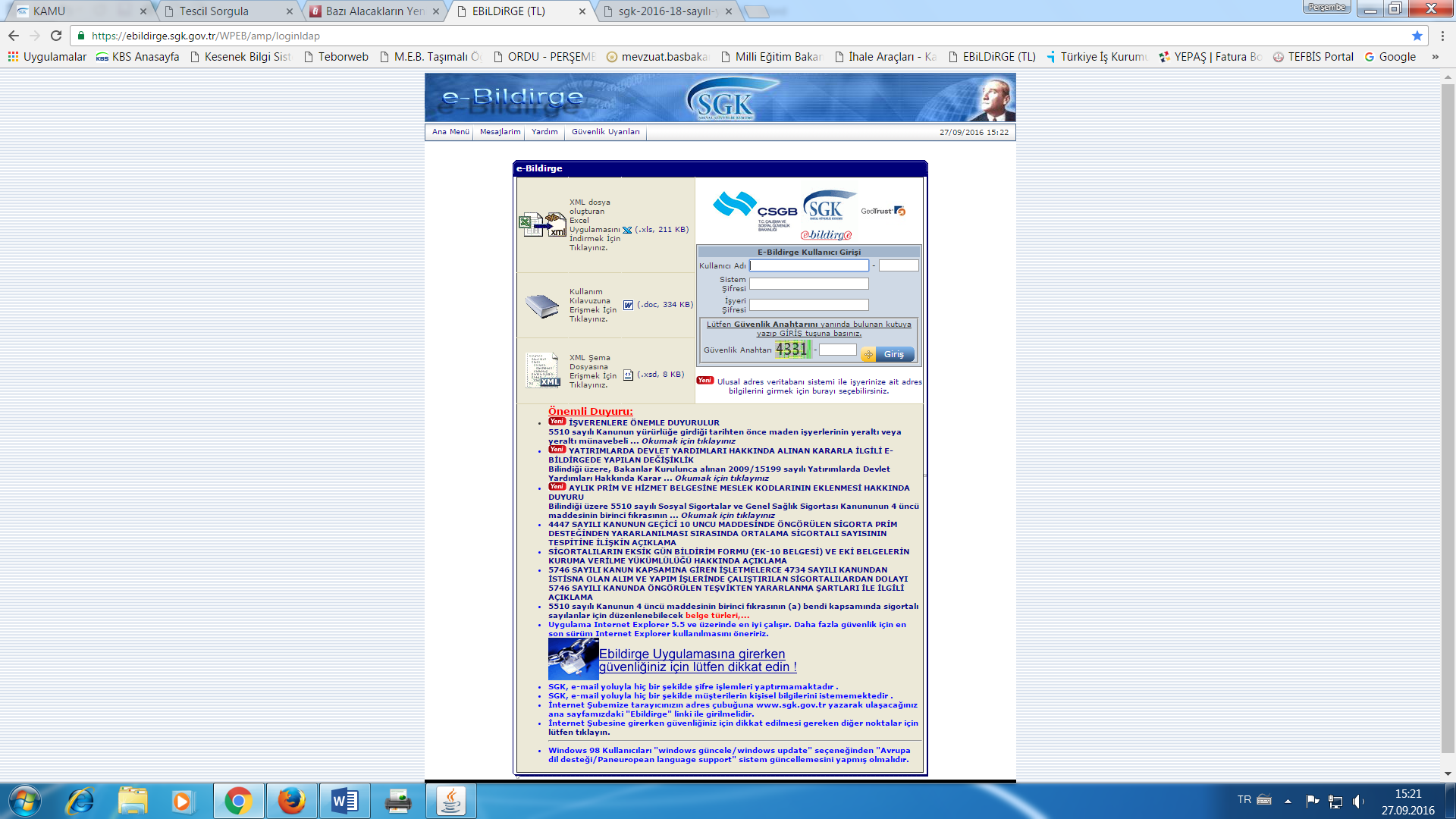 Öncelikle yukarıdaki sayfadan isteme girilir ve altta bilirtildiği gibi kırmızı olarak görünen işveren borç sorgulamaya tıklanır, borcun olup olmadığı en alttaki resimde bilirtildiği gibi sayfada görüntülenecektir.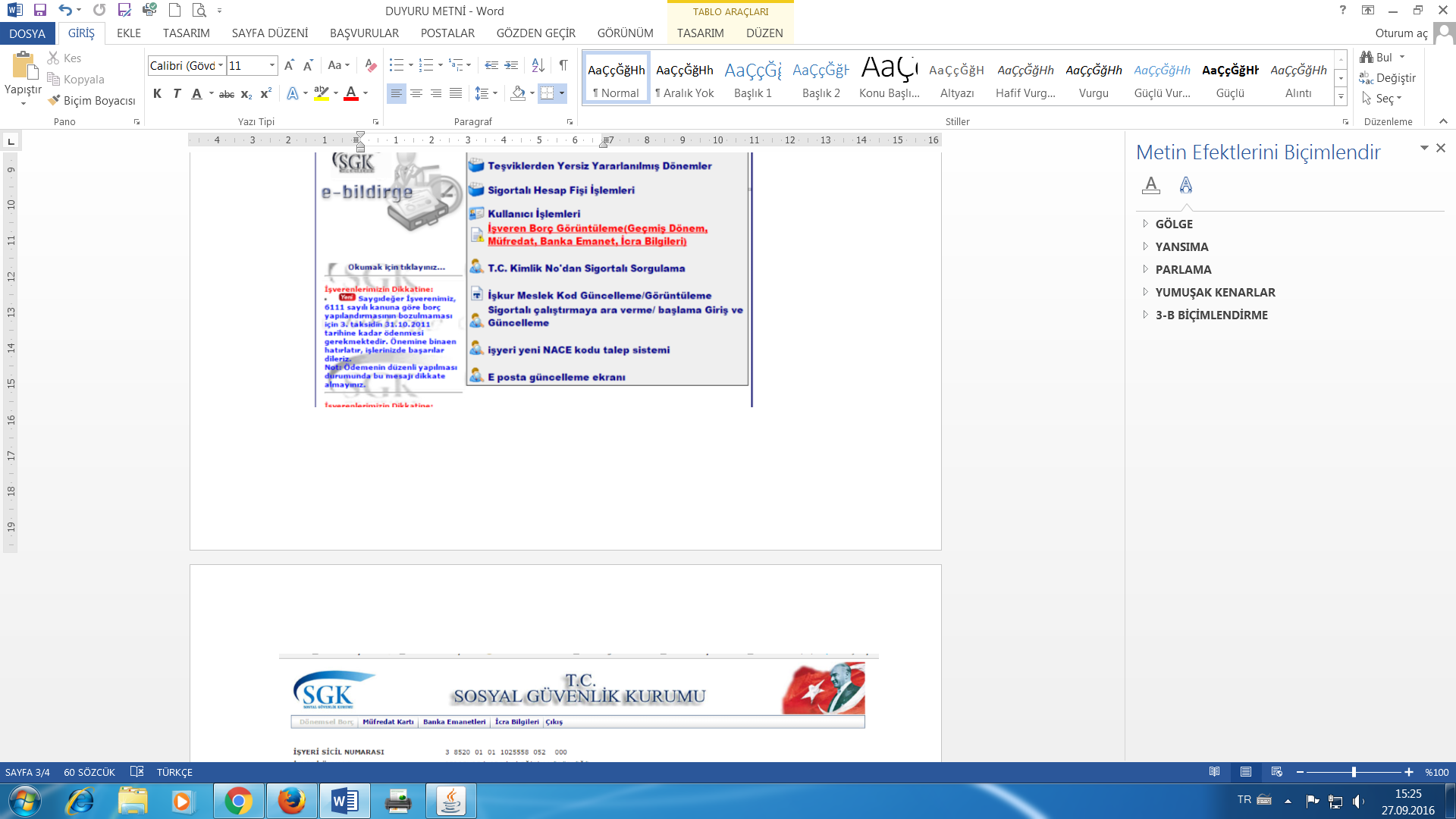 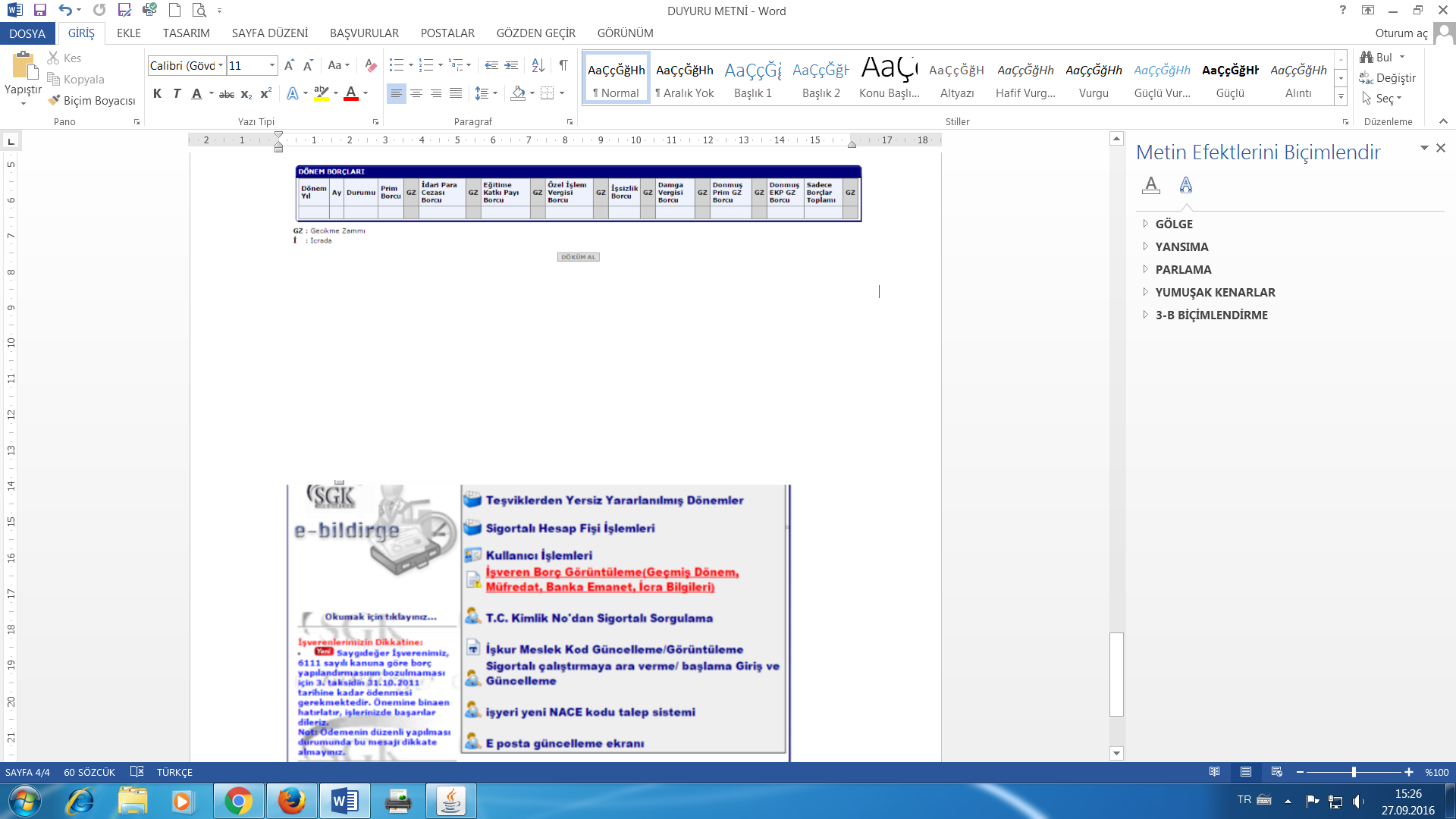 